טמ"ס נייד רובי 7 HDמבט בחזית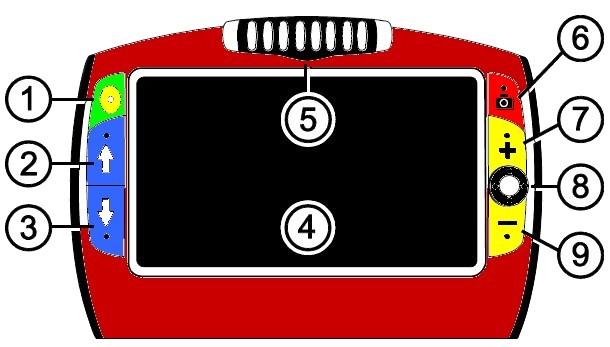 1 הפעלה / כיבוי (ירוק צהוב)		4 תצוגת LCD2 שנה לתצוגה הבאה (כחול)		5 מצלמת ציר3 שנה לתצוגה קודמת (כחול)		6 הקפאת תצוגה (אדום)7 הגדל תצוגה (צהוב) 			8 מקש ארבע כיוונים9 הקטן תצוגה (צהוב)			           סקירת תמונה בזיכרון.מבט בדופן שמאל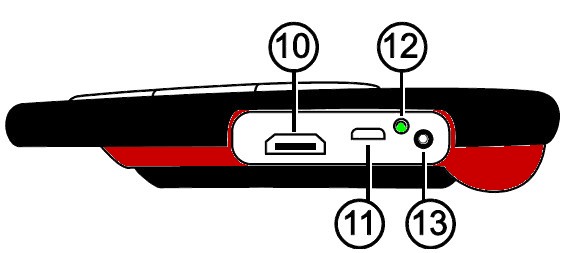 10 שקע HDMI , חיבור מסך.	12 נורת חיווי טעינת סוללה11שקע מיני USB			13 שקע עגול לספק חשמלימבט מאחור14 נורות קרוב / רחוק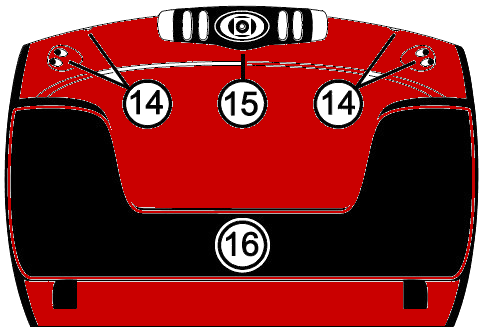 15 מצלמת ציר16 תושבת
 מובנת
לקרוב		טעינת סוללהלטעינה מלאה של טמ"ס רובי 7, הטען את המכשיר כ- 3 שעות בעזרת ספק המתח (מטען) שסופק עם המכשיר (5V, 2.5/3A).מתי צריך להטעין את הרובי 7 HD?לצורך זיהוי מצב הסוללה ישנם שני חיוויים.סימן בצורת סוללה, המופיע על גבי התצוגה למשך 8 שניות בעת הפעלת המכשיר.סוללה ריקה		 סוללה טעונה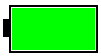 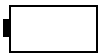 נורת חיווי (12), ממוקמת בסמוך לשקע הטעינה שבדופן שמאל  במכשיר.
סוגי התצוגות של נורית החיווי:
 אדום מהבהב – רמת מתח בסוללה נמוכה.
ירוק קבוע – מטען חשמלי מחובר והמכשיר טעון.
ירוק מהבהב – המכשיר בטעינה כשהמטען החשמלי מחובר.
אדום קבוע – טעות, נתק את המטען, המתן כ 15 שניות וחבר מחדש.שים לב, ניתן לעבוד עם המכשיר כשהוא מחובר לחשמל.ניתן לפנות לחברת לטס טוק. טלפון 03-5714131